ФЕДЕРАЛЬНОЕ АГЕНТСТВО ЖЕЛЕЗНОДОРОЖНОГО ТРАНСПОРТАфедеральное государственное бюджетное образовательное учреждениевысшего профессионального образования«Иркутский государственный университет путей сообщения»ЗАБАЙКАЛЬСКИЙ ИНСТИТУТ ЖЕЛЕЗНОДОРОЖНОГО ТРАНСПОРТА- филиал федерального государственного бюджетного образовательного учреждения высшего профессионального образования «Иркутский государственный университет путей сообщения»(ЗабИЖТ  ИрГУПС)Факультет «Заочный»Кафедра «Гуманитарные науки»КОНТРОЛЬНАЯ РАБОТА По дисциплине « Психология и педагогика».К.517120.190901.65.087-2015.ПЗ                                                Чита 2015                                      Аннотация Контрольная работа 10 с.,5 источников,2 рисунка. ВНИМАНИЕ                                                    Содержание Введение………………………………………………………….  Внимание…………………………………………………….Основные факторы и механизмы развития личности……..Внимание                                                                                                    1 Какое свойство внимания обнаруживается в следующих примерах? Каков, по-вашему, его механизм? Возможно ли одновременное протекание в поле внимания двух и более процессов? Изумительная трудоспособность [Н. Г. Чернышевского] позволяла ему часто проводить одновременно две работы: нередко он писал статью для "Современника", одновременно выполняя другое дело, например, диктуя секретарю перевод "Всемирной истории" Шлоссера. (Ф. Н. Гоноболин) Вот, в Берлине, одна дама показывает фокусы: обеими руками в одно время пишет на разных языках - английском, немецком, французском - разные фразы. Даже так делает: в руки берет по два карандаша, в зубы - пятый и одновременно пишет пять различных слов на пяти языках. (М. Горький) Известны феноменальные способности Юлия Цезаря, который, по преданию, мог делать одновременно 7 несвязанных между собою дел. Существует легенда, что Наполеон мог одновременно диктовать своим секретарям 7 ответственных дипломатических документов.                                                                  2Вставьте пропущенные слова в следующие утверждения. Внимание – это направленность  и сосредоточенность сознания на каком-нибудь предмете, явлении, деятельности или переживании. Благодаря вниманию, восприятие объектов становится более ясным, отчетливым. В произвольном внимании проявляется активность личности. Все теории внимания утверждают принцип: успешная настройка на сознательное  восприятие конкретного объекта - привлекает к нему внимание благодаря возникновению в центральной нервной системе дополнительного  очага возбуждения. Произвольное внимание есть планомерное внимание, контроль, осуществляемый по заранее составленному плану и заданному образцу.                                                                 3В каком из следующих отношений находятся пары понятий: 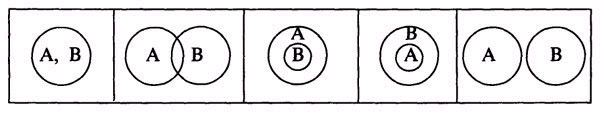 а) внимание - б) ориентировочный рефлекс; а) произвольное внимание - б) непроизвольное внимание; а) внимание - б) переключение внимания; а) внимание - б) сознание; а) внимание - б) направленность личности; а) внимание - б) внимательность; а) восприятие - б) внимание.                                                                 4 Выберите правильный ответ из предложенных вариантов. Сосредоточенность сознания на каком-либо предмете, явлении, переживании обеспечивает... а) восприятие; б) внимание; в) рефлексия; г) узнавание; д) все ответы верны; е) все ответы неверны. Внимание выполняет функцию... а) активизации нужных психофизиологических процессов; б) целенаправленного организованного отбора поступающей информации; в) обеспечения длительного сосредоточения на объекте; г) фокусирования сознания на необходимых элементах действительности; д) все ответы верны; е) все ответы неверны.  Ориентировочный рефлекс рассматривается как объективный, врожденный признак... а) непроизвольного внимания; б) произвольного внимания; в) послепроизвольного внимания; г) все ответы верны; д) все ответы неверны. Условием возникновения непроизвольного внимания является... а) неожиданность раздражителя; б) новизна раздражителя; в) интересы (влечения) человека; г) необычность раздражителя; д) все ответы верны; е) все ответы неверны. Произвольное внимание... а) имеет биологическое происхождение; б) является продуктом созревания организма; в) имеет социальные корни; г) неминуемо формируется с возрастом; д) все ответы верны; е) все ответы неверны. Об уровне готовности ребенка к школе свидетельствует развитие такой характеристики произвольного внимания, как... а) умение слушать; б) умение понимать и точно выполнять указания взрослого; в) умение действовать в соответствии с правилом; г) умение использовать образец; д) все ответы верны; е) все ответы неверны. Психологическая сущность произвольного внимания заключается в... а) осуществлении контроля за объектами восприятия и мышления; б) способе контроля, организуемого человеком, исходя из объективных требований задачи; в) поглощенности яркими признаками объекта; г) ориентировке на признаки объекта; д) все ответы верны; е) все ответы неверны. Уделять внимание означает... а) ограничивать поле восприятия; б) разделять объект на детали; в) выделять детали из общего смутного представления; г) усиливать интенсивность представления; д) все ответы верны; е) все ответы неверны. Ограничение объема внимания определяет такая его характеристика, как... а) устойчивость; б) концентрация; в) распределение; г) переключение; д) все ответы верны; е) все ответы неверны. Концентрация внимания определяется... а) повышением интенсивности сигнала при ограничении поля восприятия; б) центральной настройкой; в) функционированием доминанты; г) все ответы верны; д) все ответы неверны.                                                                 5 Из указанных в скобках слов выберите то, которое находится к данному слову в том же отношении, что и в приведенном образце. 1. Образец: ВОСПРИЯТИЕ : КОНСТАНТНОСТЬ Внимание : ... (возбуждение, интерес, предметность, впечатлительность, способность) 2. Образец: ДЕЯТЕЛЬНОСТЬ : ИГРА Внимание : ... (концентрация внимания, восприятие, распределение внимания, сосредоточение сознания, непроизвольное внимание)                                                              6 Укажите, какие условия стимулируют возникновение и поддержание непроизвольного и произвольного внимания при обучении. Постановка вопросов; решение небольших задач на протяжении коротких отрезков времени; осознание текущих результатов деятельности в форме внутреннего словесного отчета; особенности воздействующих раздражителей (новизна, абсолютная и относительная сила, контраст, изменение); наилучший распорядок деятельности, создание привычных условий деятельности; использование потребностей и интересов, с удовлетворением которых связан воспринимаемый материал; постановка существенных целей и задач деятельности; расширение круга представлений и развитие у учащихся познавательных интересов.                                                               7 Ответьте, почему... 1) ...световая реклама устроена так, что свет то загорается, то гаснет? 2) ...летчики не могут одновременно низко вести самолет и отыскивать на земле мелкие предметы? 3) ...находясь в гостях и будучи полностью поглощенным беседой с собеседником, вы моментально реагируете на свое имя, негромко произнесенное в другой группе гостей ("феномен вечеринки")? 4) ...живой, но поверхностный ум французы определяют так: он не способен к делу, требующему длительного дыхания? 5) ...во многих спортивных соревнованиях звучит предварительная команда? 6) ...чайник, которого вы ждете, никак не закипает?                                                                 8 Проанализируйте приведенные примеры. Какие феномены в них описаны? Что и как привлекает наше внимание? В каких случаях в основе избирательности внимания лежит периферическая или центральная настройка? Педагоги умеют следить за детьми, делая вид, будто не глядят на них. Ожидая удара часов, мы так проникаемся мыслью о наступающем звуке, что нам кажется, будто уже бьет желанный или страшный час. При малейшем шелесте в лесу охотнику мерещится дичь, беглецу - преследователи, трусу - опасность. Влюбленный при виде каждой женской шляпки воображает, что под ней скрывается головка его кумира. Если спросить ребенка о характерных чертах цветка или птицы, он легко назовет знакомые черты: листья, лепестки, ножка или хвост, клюв, крылья. Но в то же время ребенок может часами глядеть на птицу, не замечая ноздрей, когтей, перьев, пока взрослый не обратит его внимание на эти признаки. Основные факторы и механизмы развития личности                                                                 1Определите некоторые из свойств Вашей личности (организованность, трудолюбие, коллективизм, любознательность, эстетическое развитие). Материалы и оборудование: бланк теста "ОТКЛЭ", ручка, лист ответов. Инструкция испытуемому: "Тест содержит 115 вопросов. Прочитав вопрос, ответьте на него "да", либо "нет", либо "не знаю". Представляя свое поведение в той или иной ситуации, старайтесь быть объективными: опросник имеет контрольную шкалу. 1. С вечера я планирую свои дела на будущий день. 2. Черную работу (мытье посуды, вскапывание огорода и т. д.) выполняю с неохотой. 3. Жизнь группы проходит мимо меня. 4. Прочитываю к занятию не только основную, но и часть дополнительной литературы. 5. Я люблю петь. 6. Я всегда радуюсь успехам других людей. 7. Люблю наводить порядок у себя дома (в общежитии). 8. Возражаю, когда меня выбирают на руководящие должности. 9. У меня не хватает времени следить за книжными новинками. 10. Встретившись с произведением искусства (книгой, музыкой, спектаклем и т. д.), могу расчувствоваться до слез. 11. Часто мне не удается сделать то, что я наметил. 12. Свои обещания я всегда выполняю. 13. Мне постоянно приходится кому-то помогать. 14. Из источников информации предпочитаю телевидение и кино. 15. Мое тело откликается на танцевальную музыку. 16. Считаю, готовиться ко всем практическим (семинарским) занятиям невозможно. 17. Могу несколько часов подряд заниматься эффективно физической работой, физическими упражнениями. 18. Никогда не упускаю возможности побывать в театре, музее.19. Трудную задачу предпочитаю списать у соседа, а не решить самому. 20. Бывает, что во время театрального действия я ем конфеты, мороженое. 21. На моем рабочем столе обычно порядок. 22. Главное для меня - сделать работу в срок, а качество - как выйдет. 23. Несдержанность и повышенный тон простительны, если отстаиваешь свою правоту. 24. Иногда я говорю вслух не то, что думаю. 25. Принимаю участие в художественной самодеятельности. 26. Я, как правило, затягиваю ответ на полученное письмо. 27. Ухаживаю за животными. 28. У меня постоянно возникают идеи о том, что можно сделать в группе. 29. Занимаясь умственной работой, могу жертвовать развлечениями, отдыхом. 30. Несколько раз в жизни мне пришлось солгать. 31. Вернувшись домой в грязной обуви, я сразу же привожу ее в порядок. 32. В период вынужденной бездеятельности (ожидание чего-либо, болезнь и т. д.) нахожу себе занятие. 33. Если человек со связями, я стараюсь завязать с ним дружбу. 34. Случается, что на занятии я высказываю спорную точку зрения, выражаю расхождение с мнением студентов, преподавателя. 35. Меня волнует игра актеров на сцене. 36. Иногда я только делаю вид, что понимаю студентов, преподавателя. 37. Часто у меня не хватает терпения довести начатое дело до конца. 38. Выполнение общественных обязанностей в группе приносит мне удовлетворение. 39. Уровень моих умственных достижений вполне достаточен. 40. Во время танца для меня главное - просто двигаться. 41. Не откладываю на завтра то, что могу сделать сегодня. 42. Правила поведения в общественных местах я всегда выполняю. 43. На собрании предпочитаю молчать, хотя имею свою точку зрения. 44. Мои интересы требуют терпения, усидчивости. 45. Есть полотна живописи, перед которыми я простоял не одну минуту. 46. Занятость общественной, домашней работой, спортом и т. п. неблагоприятно сказывается на моей учебе. 47. Плохо выполненная работа не дает мне спокойно отдыхать. 48. Я всегда радуюсь, получая трудное задание. 49. Ради собственного маленького открытия часами, неделями решаю одну и ту же проблему. 50. Я тщательно слежу за своей внешностью. 51. Ситуация, когда на один день выпадает три практических занятия, не застает меня врасплох, так как подготовку к ним я планирую заранее. 52. Если на воскреснике меня не обеспечили орудиями труда, я использую подручные средства. 53. Если мой товарищ отстает в учебе, работе, нахожу возможность, чтобы помочь ему. 54. Не пропускаю ни одного мероприятия в культурной жизни города. 55. Если передают классическую музыку, а не эстрадную, я выключаю приемник. 56. Часто я убегаю на занятия, не успев позавтракать. 57. Домашний труд меня обременяет. 58. Не выношу критических замечаний. 59. Учебника мне вполне достаточно, чтобы подготовиться к занятию. 60. Я всегда перехожу улицу в положенном месте. 61. Могу пропустить занятие без всяких оснований. 62. Иногда я выбрасываю мелкий мусор из окна. 63. Во время ссоры не выбираю выражений, могу употребить грубое слово. 64. Когда товарищи обмениваются интересной научной информацией, я, как правило, только слушаю. 65. Я собираю пластинки с классической музыкой. 66. В моей жизни были ситуации (моменты), которые мне не хочется вспоминать. 67. Могу несколько часов подряд эффективно заниматься умственной работой. 68. Если отвечающий на занятии не может связать двух слов, мне смешно. 69. Не зная ответа на вопрос, надеюсь на подсказку. 70. Мне нравится гулять с громко включенным магнитофоном, транзистором. 71. Если наступила полоса невезения в учебе, у меня пропадает охота заниматься. 72. Я всегда бываю согласен с той оценкой, которую мне дает преподаватель. 73. Постоянно имею какие-нибудь общественные поручения. 74. Я люблю учиться. 75. Собираю книги по искусству, репродукции. 76. Каждую вещь я сразу кладу на место. 77. Выполнение черной работы считаю унижением личности. 78. Могу поддержать разговор на любую тему. 79. На занятии меня так и тянет задать преподавателю вопрос по теме. 80. Всем подаркам предпочитаю цветы. 81. Когда приходится пропускать занятия, мне как-то не по себе. 82. Люблю возиться с растениями. 83. Пожилые люди раздражают меня своей ворчливостью, медлительностью. 84. При любых обстоятельствах предпочитаю работу развлечениям. 85. Красиво сделанная вещь наталкивает меня на создание чего-то подобного. 86. Мой стиль - ликвидировать пробелы в знаниях в период подготовки к экзамену. 87. Люблю оттягивать работу в надежде на то, что мне помогут. 88. Если меня покритикуют, в долгу не останусь. 89. Мне достаточно общего знакомства с явлениями, пусть другие докапываются до их сути. 90. Не успевая выполнить то, что наметил, нахожу себе оправдание. 91. Я прихожу минут за десять до занятий. 92. Люблю длительные перерывы в занятиях, работе. 93. Я соглашусь на бесплатную дополнительную работу после выполнения задания. 94. Жизнь кажется мне серой и скучной. 95. Когда я присутствую на концерте, у меня возникает желание тоже стать исполнителем. 96. Я делаю утреннюю зарядку. 97. Меня тяготит необходимость терять время на неинтересную, хотя и нужную, черновую работу. 98. Уважаю людей, которые могут доставать фирменные вещи. 99. Я часто увлекаюсь новым делом, но вскоре остываю. 100. У меня не хватает терпения досмотреть фильм, снятый по произведению классической литературы. 101. Если я основательно готовлюсь к семинару по одному предмету, то остальные практические занятия остаются неподготовленными. 102. Взявшись за работу, делаю ее как можно лучше. 103. Люблю подшутить над отвечающим товарищем. 104. Новую информацию предпочитаю черпать у других людей, а не из книг. 105. Иногда я щелкаю семечки, ем что-нибудь на лекции, в кино, трамвае. 106. Порой я убегаю на занятия, не успев застелить постель. 107. При выполнении хозяйственных дел (во время похода и т. д.) я чувствую себя неуверенно. 108. Если на субботнике не подготовлен фронт работ, я беру это на себя. 109. Храню вырезки, выписки из газет, журналов. 110. Читая книгу, я, как правило, пропускаю описание природы. 111. Общественные поручения выполняю без напоминания. 112. Во время сельскохозяйственных работ думаю об отдыхе, стараясь побыстрее выполнить задание. 113. Если я вижу в аудитории беспорядок (грязная доска, мусор, стулья не на месте и пр.), то тут же устраняю его. 114. Во время подготовки к занятиям товарищи обращаются ко мне с просьбой объяснить непонятное. 115. В свободное время рисую, вышиваю, занимаюсь поделками, играю на музыкальном инструменте. Обработка результатов:1.Проставляются плюсы при совпадении ответов со шкалой лжи. (К шкале лжи относятся вопросы, отмеченные заглавной буквой Л.) 2.Суммируется количество плюсов по шкале лжи: если сумма плюсов равна 8 и более, то анкета не обрабатывается, так как ответы считаются необъективными. 3.Проставляются баллы за совпадение по шкалам свойств личности. 4.Суммируется количество баллов по каждой шкале. 5.Строится профиль по пяти личностным свойствам. Ключ к тестуАнализ результатовЭмоциональная Сфера Личности                                                                  1Проведите исследование эмоциональной отзывчивости с помощью теста-опросника, в котором представлено 33 утверждения, отражающие те или иные ситуации, которые могут вызывать сочувствие, сопереживание при общении и взаимодействии с людьми, продуктами их деятельности, живой и неживой природой. Кроме того, каждый получает бланк ответов, представляющий собой нумерацию соответствующих опроснику утверждений и два варианта возможных ответов "Да" и "Нет". Прочитайте и по ходу чтения дайте ответ, вспоминая или предполагая, какие чувства в подобной ситуации возникали или могли возникнуть лично у Вас. Если Ваши переживания, мысли, реакции соответствуют тем, что предложены в утверждении, то в бланке ответов против соответствующего номера, совпадающего с номером утверждения, подчеркните ответ "Да", а если они иные, то подчеркните ответ "Нет". Если у Вас возникнут какие-либо вопросы, связанные с заполнением бланка, задайте их исследователю прежде, чем начнете работу по тесту-опроснику. Если все понятно, приступайте к ответам". Тест-опросник1. Меня огорчает, когда я вижу, что незнакомый человек чувствует себя среди людей одиноко. 2. Люди преувеличивают способность животных понимать и переживать. 3. Мне неприятно, когда люди не умеют сдерживаться и открыто проявляют свои чувства. 4. Меня раздражает в несчастных людях то, что они сами себя жалеют. 5. Когда кто-либо рядом со мной нервничает, я тоже начинаю нервничать. 6. Я считаю, что глупо плакать от счастья. 7. Я принимаю близко к сердцу проблемы моих друзей. 8. Порой песни о любви вызывают у меня сильные переживания. 9. Я сильно волнуюсь, если приходится сообщать людям неприятные для них известия. 10. На мое настроение сильно влияют окружающие меня люди. 11. Я считаю иностранцев "холодными" и бесчувственными. 12. Мне хотелось бы получить профессию, связанную с общением с людьми. 13. Я не расстраиваюсь, когда мои друзья поступают необдуманно. 14. Мне очень нравится наблюдать, как люди принимают подарки. 15. По моему мнению, одинокие пожилые люди недоброжелательны. 16. Когда я вижу плачущего человека, то и сам (сама) расстраиваюсь. 17. Слушая некоторые песни, я чувствую порой себя счастливым человеком. 18. Когда я читаю книгу (роман, повесть и т. п.), то так переживаю, как будто все, о чем читаю, происходит на самом деле. 19. Когда я вижу, что с кем-то плохо обращаются, то всегда сержусь или переживаю, негодую. 20. Я могу не волноваться, даже если все вокруг волнуются. 21. Если мой друг или подруга начинают обсуждать свои проблемы, я стараюсь перевести разговор на другую тему. 22. Мне неприятно, если люди вздыхают и плачут, когда смотрят кинофильмы. 23. Чужой смех меня не заражает. 24. Когда я принимаю решение, чувства других людей на меня, как правило, не влияют. 25. Я теряю душевное спокойствие, если окружающие чем-то угнетены. 26. Я переживаю, если вижу людей, легко расстраивающихся из-за пустяка. 27. Я очень расстраиваюсь, когда вижу страдания животных. 28. Глупо переживать то, что происходит в кино или о чем читаешь в книге. 29. Я очень расстраиваюсь, когда вижу беспомощных старых людей. 30. Чужие слезы вызывают у меня раздражение, а не сочувствие. 31. Я очень переживаю, когда смотрю фильм. 32. Я могу оставаться равнодушным (равнодушной) к любому волнению вокруг. 33. Маленькие дети плачут без причин. Обработка результатовЦель обработки результатов: получение индекса эмпатийности (или эмпатических тенденций) испытуемого. Чтобы получить индекс эмпатийности, нужно подсчитать количество ответов, совпадающих с "ключом". Таким образом, индекс эмпатийности (Иэ) является суммой совпадений ответов по вопросам-утверждениям, предполагающим ответ "Да", и по вопросам-утверждениям, предполагающим ответ "Нет". Для определения уровня эмпатических тенденций предлагается таблица 8 интерпретации индекса Иэ с учетом возраста и пола респондентов. Если индекс эмпатичности оказался меньше предложенного для интерпретации в таблице, то испытуемого следует попросить еще раз ответить на вопросы теста, снова объяснив условия его выполнения. При повторном тестировании важно пронаблюдать за реакцией отвечающего, чтобы убедиться в адекватности тестовой диагностики. В случае повторения результата уровень эмпатических тенденций считают очень низким. Анализ результатовЭмоциональная отзывчивость на переживания других, называемая в психологии эмпатией, относится к высшим нравственным чувствам. Эмпатия в форме сочувствия или сопереживания, будь то со-радование или совпечатление, связана с умением человека "проникать" в чувственный мир других. В разнообразных ситуациях эмоциональный отклик зависит от адекватности восприятия переживаний людей и эмоций животных, а также от представления о вызвавших их причинах. Такая отзывчивость становится побудительной силой, направленной на оказание помощи. Поэтому при анализе результатов исследования нужно учитывать влияние социокультурных традиций. Обычно юноши в какой-то мере скрывают свои переживания и не всегда склонны их рефлексировать, потому в таблице для интерпретации показателей Иэ уровни эмпатических тенденций у юношей и девушек различаются. Развитие эмоциональной отзывчивости зависит от многих факторов, среди которых: степень актуализации потребности в благополучии других людей, умение правильно "считывать" невербальную информацию о состоянии человека или животного по их позе, мимике, жестам, интонациям голоса и т. п., а также от жизненного опыта, характера воспитания в семье, школе и жизненных условий. Следует обратить внимание на тех, кто имеет высокий уровень эмпатических тенденций, с коэффициентами 30-33, пронаблюдать за особенностями отношений с ними товарищей по учебе. Дело в том, что эмоционально отзывчивых людей могут эксплуатировать эгоистически воспитанные лица, которые пользуются их добротой для реализации собственных целей. Особенно часто это наблюдается в конкурентном взаимодействии. Для эмоционально отзывчивых важно умение отстоять себя в условиях столкновения с индивидуализмом, себялюбием, корыстолюбием других людей.                                                                    2 В каком из следующих отношений находятся пары понятий: 1.а) эмоция - б) инстинкт; 2.а) чувства - б) стресс; 3.а) знания - б) чувства; 4.а) отражение - б) эмоции; 5.а) личность - б) чувства; 6.а) эмоции - б) аффект; 7.а) высшие чувства - б) любовь.                                                                  3 Прокомментируйте следующие положения. С какими из них можно (нельзя) согласиться и почему? 1.Переживание - непосредственное отражение человеком своих собственных состояний. 2.Эмоция отражает отношение человека к объекту, поэтому несет только субъективную информацию о состоянии самого организма. 3.Эмоции - двухуровневый процесс, включающий субъективное переживание (чувственный тон образов восприятия) и внешнее выражение. 4.Наиболее существенной чертой эмоций является их субъективность. 5.Человек не способен осознавать и осмысливать свои эмоции, но только переживать их. 6.Эмоции обладают свойством изменять восприятие человеком причинных связей, что обычно называют "логикой чувств".                                                                4 Из данных понятий постройте логический ряд так, чтобы каждое предыдущее понятие было родовым (более общим) по отношению к последующим. Радость, отражение, чувство, психика, ликование.                                                              5Выберите правильный ответ из предложенных вариантов. 1. Тревожность - это комплекс эмоций... а) горя; б) отвращения; в) презрения; г) робости? д) все ответы верны; е) все ответы неверны. 2. Любовь - комплексное чувство, включающее... а) романтическое отношение; б) интерес; в) радость; г) сексуальное влечение; д) все ответы верны; е) все ответы неверны. 3. Состоянию пониженной психической активности соответствуют такие отрицательные эмоции, как... а) неудовлетворенность; б) грусть; в) печаль; г) тоска; д) все ответы верны; е) все ответы неверны. 4. В теории деятельности эмоции отражают отношения... а) между мотивами и отвечающей им деятельностью; б) между целью и результатом действия; в) между смыслом и значением; г) между операцией и условиями ее осуществления; д) все ответы верны; е) все ответы неверны. 5. Отличительной чертой аффекта является... а) его предметный характер; б) связь с самооценкой и уровнем притязаний; в) интенсификация соматических показателей; г) большая интенсивность; д) все ответы верны; е) все ответы неверны. 6. Эмоции как компонент структуры эмоциональных процессов - это... а) длительные состояния; б) реакция на свершившиеся события; в) реакция на вероятностные события; г) реакция на текущее событие; д) все ответы верны; е) все ответы неверны. 7. Чувства успеха, удачи, ликования прежде всего связаны с... а) положительным исходом деятельности; б) удовлетворением физиологической потребности; в) процессом совершения действия; г) отношениями других к результату деятельности; д) все ответы верны; е) все ответы неверны. 8 .Чувства человека - это... а) эмоциональный фон ощущений; б) органическое самочувствие индивида; в) переживания, связанные с удовлетворением органических потребностей; г) неопредмеченные эмоциональные состояния; д) все ответы верны; е) все ответы неверны.                                                              6На какие группы в принципе можно разделить перечисленные понятия? Аргументируйте основания своей классификации. Любопытство; стенические чувства; удивление; радостное открытие истины; привязанность; страх; любовь; интерес; воодушевление; враждебность; нега; ярость; сомнение; любознательность; обожание; догадка; очарование; уверенность; восхищение шедевром искусства; удовольствие; предчувствие; симпатия; неудовольствие; чувство таинственного; волнение; предвкушение; жалость; тревожность; увлеченность работой; сладострастие; депрессия; эмпатия; стыд; злость; ненависть; страдание; фрустрация.                                                                    7 	Определите, какие из перечисленных положительных и отрицательных эмоций соответствуют состоянию  повышенной, а какие - пониженной активности человека. Приведите примеры. Радость, грезы, страх, негодование, ярость, счастье, ужас, экстаз, грусть, печаль, восторг, страдание, тоска, паника, гнев, подавленность, наслаждение, раздражение, удивление, интерес.                                                                      8Назовите самую "холодную" и самую "горячую" эмоции человека, самую "громкую" и самую "тихую", самую "сильную" и самую "слабую". Какие эмоции образуют "враждебную триаду"?                                                            9Из предлагаемого списка симптомов (по Э. Линдеманну) выберите те, которые отражают симптоматику острого горя с нормальным ходом реакций и болезненных реакций, являющихся искажениями нормального горя. Отсрочка реакций; постоянные вздохи, особенно заметные, когда человек говорит о своем горе; искаженные реакции (повышенная активность без чувства вины; появление у человека симптомов последнего заболевания умершего); чувство вины (обвинение себя в невнимательности к умершему и преувеличение малейших оплошностей); враждебные реакции; ажитированная депрессия с напряжением, возбуждением, бессонницей, с чувством малоценности и потребностью в наказании; утрата моделей поведения; особенно яростная враждебность против определенных лиц; активность, наносящая ущерб собственному экономическому и социальному положению.                                                                10Продолжите приведенные высказывания о связи эмоциональных состояний с болезнями. 1.При постоянном подавлении вспышек гнева развиваются... 2.Печаль, которая не проявляется в слезах, заставляет... 3.В 80% случаев инфаркта миокарда ему предшествовали... 4.Сердце чаще поражается... 5.Болезни печени связаны с частыми переживаниями... 6.Болезни желудка связаны с частыми переживаниями...                                                       11Объясните, почему... а) когда мы повторяем слово "лимон", во рту становится кисло? б) чтобы подавить вспышку гнева, неплохо сосчитать до десяти? в) для поддержания бодрости люди иногда насвистывают? г) если весь день просидеть с унылым видом, вздыхая и отвечая на вопросы мрачным голосом, то охватит меланхолия? д) если думать и говорить, что сейчас стошнит, то это может и произойти? е) К. С. Станиславский советовал студентам в драматических сценах думать о чем-то грустном и плохом, чтобы вызвать вполне реальные слезы? ИСПОЛНИТЕЛЬПРОВЕРИЛ:студент гр. СОД-2-11-11доцентПлотникова Л.И.(дата, подпись)(дата, подпись)ОрганизованностьТрудолюбиеКоллективизмЛюбознательностьЭстетическое развитие1- да2 - нет3 - нет4 - да5 – да6 - да - Л.7 - да8 - нет9 - нет10 – да11 – нет12 - да - Л.13 - да14 - нет15 – да16 – нет17 - да18 - да - Л.19 - нет20 – нет21- да22 - нет23 - нет24 - нет - Л.25 – да26 – нет27 - да28 - да29 - да30 - нет - Л.31- да32 - да33 - нет34- да35 – да36 – нет – Л37 - нет38 - да39 - нет40 – нет41 – да42 - да - Л.43 - нет44 - да45 – да46 – нет47 - да48 - да - Л.49 - да50 – да51 – да52 - да53 - да54 - да - Л.55 – нет56 – да57 - нет58 - нет59 - нет60 - да - Л.61 – нет62 - нет63 - нет64 - нет65 – да66 – нет - Л.67 - да68 - нет69 - нет70 – нет71- да72 - да - Л.73 - да74 - да75 – да76 – да77 - нет78 - да - Л.79 - да80 – да81- да82 - да83 - нет84 - да - Л.85 – да86 – нет87 - нет88 - нет89 - нет90 - нет - Л.91- да92 - нет93 - да94 - нет95 – да96 – да97 - нет98 - нет99 - нет100 – нет101 – нет102 - да1 03 - нет1 04 - нет105 – нет106 – нет107 - нет108 - да109 - да110 – нет111- да112 - нет113 - да114 - да115 – даСумма плюсов по шкале лжиСумма баллов по каждой шкалеКоличество балловДа1, 5, 7, 9, 10, 12, 14, 16, 17, 18, 19, 25, 26, 27, 29, 31Нет2, 3, 4, 6, 11, 13, 15, 20, 21, 22, 23, 24, 28, 30, 32, 33ПолУровни эмпатических тенденцийУровни эмпатических тенденцийУровни эмпатических тенденцийУровни эмпатических тенденцийПолВысокийСреднийНизкийЮноши33 – 224 – 1716 – 8Девушки33 – 2928 – 2221 – 22